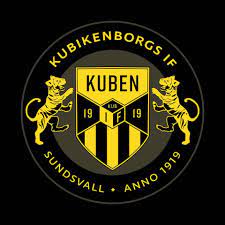 Hej! Snart är det äntligen dags för Umeå fotbollsfestival och grabbarna första övernattnings cup & vad skoj vi ska ha med en massa fotboll. Det är ett stort ansvar vi har fått av er föräldrar att ta hand om det dyrbaraste ni har era barn och det ska vi göra efter allra bästa förmåga. Det vi vill från er är att ni pratar med era barn om vikten att: Lyssna på oss ledare- vilket de är duktiga på men det kan behöva påminnas igen. Vikten av att passa tider, det är spelschema och mattider som ska passas så det är superviktigt att dessa hålls så inte någon blir kvar eller blir utan mat. Hålla ordning- på sina saker. Skicka med en ryggsäck om de kan ta med sig till och från där vi bor så att det inte blir benskydd, vattenflaskor etc. utspridda. Telefoner och värdesaker behöver finnas nedpackade under match så vi ledare har lite uppsyn över väskor/ryggsäckar övrig tid förväntar vi att de håller ordning på dessa själva. Fickpengar får barnen ha med sig på resan, men vi undviker godis/läsk etc mellan matcherna. Barnen kan få köpa lördagsgodis på lördag efter sista matchen. Grabbarna kommer få middag på torsdag, frukost, lunch och middag på fredag & lördag, söndag får de frukost & lunch. Så de bör äta lunch innan avresa till Umeå alternativt att ni äter på vägen upp till Umeå på torsdagen.Samlingstid Mariehemsskolan kl:14:00 Resa: Alla kommer att ha en plats i en bil på ett eller annat sätt. Vi har alla varit på Cup och läger och det är såklart spännande och vi ledare vill att det ska vara en rolig upplevelse för alla. Vi har pratat mycket om att vi är bra lagkamrater till varandra och vi ska göra varandra bra. Hur vi representerar klubben och att uppför sig både på plan och utanför. Stötta oss gärna genom ett snack där hemma om vad som triggar igång negativt beteende och hur man kan göra för att inte dras med. Det är mycket som händer när man är 12 år och fokus är inte alltid på fotboll, så tack på förhand alla föräldrar och vårdnadshavare som hjälper oss ledare att ta detta innan vi nu ska på äventyr. Vad gäller allergier så är den specialkost som jag fått in av er inrapporterad till de matansvariga när vi gjorde anmälan. Förslag på packlista: Pricka gärna av att du packat allt. Vi ser gärna att grabbarna packar själva mer föräldrars/vårdnadshavares goda ”övervakning” det gör att de lättare vet vad de har med sig och håller ordning på sina saker. o Matchtröja o Kubenkläder o Fotbollsskor o Benskydd o Fotbollsstrumpor gärna något extra par när vi har många matcher o Vattenflaska o Regnkläder o Gångvänliga skor att ha mellan matcher. o Ombytes kläder- efter eget tycke och smak o Kalsonger o Stumpor o Hygienartiklar- tandborste, tandkräm, handduk o Personlig medicin om det behövs o Kudde o Sovsäck o Lakan om man inte vill ligga direkt på madrassen om det är varmt, eller att lägga under för att slippa gnekljud. o Liggunderlag/Madrass max 90cm bred. o Gosedjur/maskot kan behövas så roligast om alla har med. o Öronproppar- vi ledare snarkar o Laddare märkt med namn o Telefon Inga Ipads spelkonsoller etc. Håll nere antalet värdesaker ni har själva ansvaret för era sakerLänk till spelschemat: https://umeafotbollsfestival.com/2023/result/division/43440675Vi ser fram emot en härlig och rolig cup i Umeå! HälsningarLedarna 